Publicado en Madrid el 05/10/2020 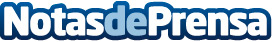 Saber todo sobre los números, el objetivo de numerosweb.comLas matemáticas juegan un papel importante en la vida, a menudo mucho más importante de lo que parece a primera vistaDatos de contacto:Miquel Sintes679888971Nota de prensa publicada en: https://www.notasdeprensa.es/saber-todo-sobre-los-numeros-el-objetivo-de_1 Categorias: Nacional Telecomunicaciones Educación http://www.notasdeprensa.es